MATERIALES DIVERSOS1 agenda 1 bloc de pruebas 1 carpeta tamaño oficio con 10 divisiones para archivo de pruebas1 ultrabook LC – LENGUAJES Y CÓDIGOS: Lengua Portuguesa, Lengua Española, Inglés y ArtesLENGUA PORTUGUESA						1 cuaderno tamaño folio con 100 fls. (Gramática y Literatura)	1 cuaderno tamaño folio con 100 fls. (Redacción)	Colección Moderna Plus – volumen único GRAMÁTICA: Texto: análise e construção de sentidoMaria Luiza M. Abaurre, Maria Bernadete M. Abaurre, Marcela PontaraEditora ModernaI.S.B.N. 978-85-160-9714-1Coleção Moderna Plus – volumen único – (con código de acceso a la versión digital)LITERATURA: Tempos, leitores e leiturasMaria Luiza M. Abaurre e Maria Bernadete M. Abaurre, Marcela PontaraEditora ModernaI.S.B.N. 978-85-160-9716-5Minidicionário da Língua Portuguesa – versión en línea(Material de apoyo, de uso obligatorio en clase)				Sugerencia: Aurélio u Houaiss			LENGUA ESPAÑOLA					1 cuaderno tamaño folio con 100 fls (se dividirá con Inglés)	Lengua Castellana y Literatura (1º Bachillerato)				Editorial: SM 				Libro digital que deberá ser obtenido directamente en la página web de la editorial SM (orientaciones adjuntas)En cada trimestre se indicará un libro de lectura obligatoria, según la programación de Historia de la Literatura.El Conde LucanorDon Juan Manuel				Editorial: Castalia				I.S.B.N.: 978-84-974-05638El Lazarillo de Tormes				Anónimo				Editorial: Anaya / Clásicos a medidaAdaptación de Juan Manuel Infante				I.S.B.N.: 978-84-667-5171-1	El QuijoteMiguel de Cervantes SaavedraEditorial: SM (Colección Clásicos)I.S.B.N.: 978-84-675-8599-5INGLÉS1 cuaderno tamaño folio con 100 fls. (se dividirá con Lengua Española)	Advanced Grammar in Use.Third edition with Answers and  Interactive eBook: A Self-study Reference and Practice Book for Advanced learners of  English (Cambridge Advanced Grammar in Use)Martin Hewings Editora: CAMBRIDGE UNIVERSITY PRESS 2015I.S.B.N.   9781107539303Sugerencias de diccionarios:				Oxford Advanced Learners Dictionary				I.S.B.N.: 978-01-940-0116-8				Macmillan English Dictionary				I.S.B.N.: 978-14-050-2526-3				Longman Dictionary of Contemporary English				I.S.B.N.: 978-14-479-5420-0				ARTE						Dado el carácter específico de la asignatura de Arte, se cobrará una tasa anual por el material de uso colectivo que se utilizará a lo largo del curso. La tasa será de R$ 76,07 (setenta y seis reales con siete céntimos)  y se cobrará con la cuota mensual. La relación de ese material está disponible en secretaría, caso desee adquirirlo individualmente.CH - CIENCIAS HUMANAS: Historia, Geografía y Geografía de EspañaHISTORIA					1 cuaderno tamaño folio con 100 fls.			Oficina de História (Volumen único) Autor: Flavio de Campos e Regina Claro Editora: Leya – 2015/actualizada 2016I.S.B.N.: 978-85-8181-105-5GEOGRAFÍA						Geografia: Ensino Médio – Ser protagonista			Editor: Fábio Bonna Moreirão						Editora: S.M.						Três volumes e versão digitalI.S.B.N.: 978-85-4180-219-2				Los libros didácticos de Historia y Geografía se utilizarán durante los tres años de la Enseñanza Media. Se podrá indicar, durante el curso, libros para lecturas complementarias.GEOGRAFÍA DE ESPAÑA						1 cuaderno tamaño folio con 100 fls.	Geografía 2 BachilleratoAutor: Joaquín Herrero LorenteEditorial: BruñoI.S.B.N.: 978-84-696-1169-21492Autor:   Sergio RemediosColección: Un paseo por la historiaEditorial:  Edelsa Grupo Didascalia, S.A.I.S.B.N.:              978-84-771-1300-3Un nuevo mundoAutor:   Sergio RemediosColección: Un paseo por la historiaEditorial:  Edelsa Grupo Didascalia, S.A.I.S.B.N.: 978-84-771-1627-1La llegada de los diosesAutor:   Sergio RemediosColección: Un paseo por la historiaEditorial:  Edelsa Grupo Didascalia, S.A.I.S.B.N.: 978-84-771-1626-4CN - CIENCIAS NATURALES: Física, Química y Biología1 cuaderno tamaño folio 100 fls. (Física)1 cuaderno tamaño folio 200 fls (Química y Biología) 1 carpeta con goma para guardar los informes de laboratorio			Bata blanca para laboratorio, con manga larga y largo hasta la rodilla	Conexões com a Física volumen 2 – 1ª edición - 2010.Autores: Blaidi Sant'Anna... [et al.]Editorial: ModernaISBN: 978-85-160-6578-2Conexões com a Química – volumen único- 1ª edición				Autores: Marcelo Dias PulidoEditorial: Moderna	I.S.B.N.: 978-85-161-0465-8			Conecte Biologia – Volume ÚnicoAutores: Sonia Lopes e Sergio RossoEditora: SaraivaISBN: 978-85-022-2212-0Se utilizarán los libros didácticos durante los tres años de Enseñanza Media. Se podrá indicar, durante el curso, libros para lecturas complementarias.MATEMÁTICAS2 cuadernos cuadriculados (7mmx7mm) tamaño folio de 100 fls (Matemáticas 1 y 2)1 regla transparente de 15 cm	1 transferidor (preferencialmente de acrílico)				1 compás1 calculadora científica (preferencialmente de la marca Cássio, modelo FX82MS)									Moderna Plus- Matemática - volumen 1 - 3ª edición Autor: Manoel PaivaEditorial: Moderna  I.S.B.N.: 978-85-16-10031-5CURSO DE ADAPTACIÓN EN LENGUA ESPAÑOLA (para alumnos nuevos del 1er. curso de EM en 2018):Club Prisma A2-B1Libro del alumnoAutores: Equipe Club Prisma	Editora: Edinumen				I.S.B.N.: 978-84-9848-018-4Club Prisma A2-B1	Cuaderno de actividadesAutores: Equipe Club Prisma	Editora: Edinumen				I.S.B.N.: 978-84-9848-019-1Se recomienda que: 									1. Todo el material esté forrado con plástico transparente (contact, encap o similar).2. Todos los libros, cuadernos, carpetas y demás materiales utilizados por el alumno sean identificados con nombre completo.3. Todo material en buen estado podrá ser reutilizado (regla, compás, transferidor, libros y cuadernos).4. El valor del material de Arte y del material elaborado por el Colegio se cobrará con la cuota mensualImportante: Todo el material se podrá adquirir en la librería y papelería “Livro Fácil”, que está ubicada en las instalaciones del Colegio, de 3 a 19/12/2018 o a partir de 03/01/2019, de lunes a jueves, de 7:00h a 18:00h, y viernes, de 7:00h a 16:00h, o por la página web www.livrofacil.net.Teléfono: 3779 1890 – E-mail: migueldecervantes@livrofacil.comLa compra del material en “Livro Fácil” es opcional.	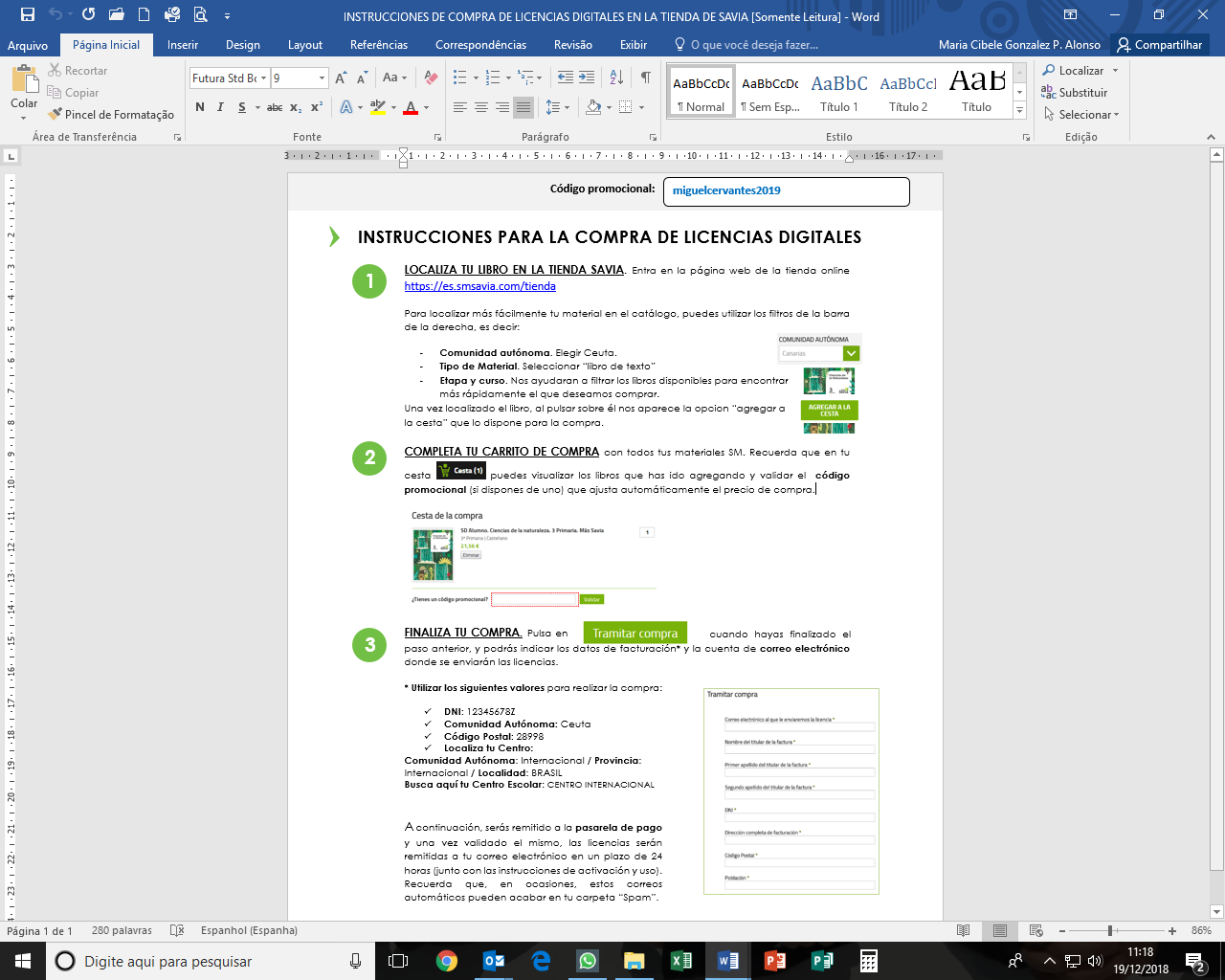 Requisitos mínimos de sistema:Requisitos mínimos de sistema:Requisitos mínimos de sistema:OSWindows 8.1Mac OS 10.12CPUCore i3Core 2 Duo, 1.83 GHzBrowserEdge | Firefox | ChromeFirefox | Safari | ChromeBateríaAutonomía mínima: 3 horas Autonomía mínima: 3 horas HD250 GB 250 GB RAM4 GB4GBTelaMáximo 14’Máximo 14’Add-insFlash Player actualizado (versión actual 31) | Java actualizado (versión actual 8 update 181)Flash Player actualizado (versión actual 31) | Java actualizado (versión actual 8 update 181)RedConexión inalámbrica Wi-Fi | DHCP/DNS (automática) | Proxy y VPN deshabilitados Conexión inalámbrica Wi-Fi | DHCP/DNS (automática) | Proxy y VPN deshabilitados SoftwareSeguridad: Windows Defender y Control Parental habilitadoSeguridad: Windows Defender y Control Parental habilitadoSoftwareInsight (software de monitoreo proveído por el Colegio) | Se recomienda evitar la instalación de juegos.Insight (software de monitoreo proveído por el Colegio) | Se recomienda evitar la instalación de juegos.